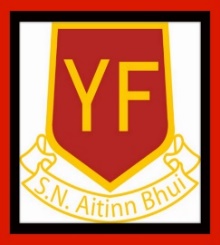 2: Contact Details:3. Other Information:4. Child Development & Medical Details:5. Transfer from another school (if applicable):6. Emergency:7. Documentation:8 .Annual School Report:Religious Education:Yellow Furze N.S. is a Catholic school. The school models and promotes a philosophy of life inspired by belief in God and in the life, death and resurrection of Jesus Christ. This Catholic school provides religious education for the pupils in accordance with the doctrines, practices and traditions of the Catholic Church and promotes the formation of pupils in the Catholic faith.School Transport:The Primary School Transport Scheme is a subsidised service that supports the transport to and from school of children who reside not less than 3.2 kilometres from and are attending their nearest national school. Parents of a child wishing to avail of school transport services must apply to Bus Éireann. Application forms are available on-line at www.buseireann.ieGDPR Regulations:Under  GDPR regulations, we are required to inform you of the data we collect from you, the purpose for which we keep and use that data and the bodies or people to whom we disclose your data.A) What data do we collect?  For your child/children: we collect information about  his/her identity and contact details including: name, address, date of birth, gender, religion, nationality, ethnicity, PPS number, health /medical information, results of standardised tests, special education needs, images (photos including CCTV), previous schools, information about behaviour and attendance, fees and payments and other personal data. For parents/guardians, we collect name, address, landline, work and mobile telephone numbers, email address, proof of address.B0) What do we use this data for? We use the data for purposes including:  application for enrolment and to provide appropriate education and support to monitor academic progress, to care for the health and wellbeing of our students and staff, to comply with our legal obligations as an education body, to comply with our monitoring and  reporting obligations to Government bodies, to process appeals, resolve disputes and defend litigation.C) With whom do we share information?We may share your personal data with third parties, including other Government bodies such as The Department of Education and Skills, NCSE, NEPS, EWB, Tusla, An Garda Siochána, and HSE. Data will be shared with our Data Processors – Databiz, for the purposes of attendance record keeping and on line payments and Textaparent for our text messaging service, it may also be shared with Allianz and Mason, Hayes, Curran – our Insurers and Legal firm respectively. Class lists are made available to the Board of Management, they are also released to the Parents Association for the purpose of managing the School Savings Scheme, Brennan’s Personal Pupil Insurance, Christmas Card fundraising or other fundraising event If you consent to the ‘’Birthday List’’ your name, address, mobile number and child’s name will be issued in the form of a class list to other parents. Information other than to those agencies listed above will only be released with your express written consent. The data detailed above will be retained for the time prescribed by Government bodies. Please refer to our GDPR policy on our website for further information on how your data is stored and how you can access this data.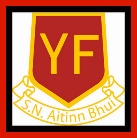 Please sign in the box below:ENROLMENT APPLICATION FORM FOR SEPTEMBER 20___ENROLMENT APPLICATION FORM FOR SEPTEMBER 20___ENROLMENT APPLICATION FORM FOR SEPTEMBER 20___ENROLMENT APPLICATION FORM FOR SEPTEMBER 20___ENROLMENT APPLICATION FORM FOR SEPTEMBER 20___ENROLMENT APPLICATION FORM FOR SEPTEMBER 20___ENROLMENT APPLICATION FORM FOR SEPTEMBER 20___ENROLMENT APPLICATION FORM FOR SEPTEMBER 20___Child’s Forename:Surname:Surname:Surname:Surname:Mother’s Maiden Name (if applicable)Mother’s Maiden Name (if applicable)Mother’s Maiden Name (if applicable)Date of Birth:Place of Birth:Place of Birth:Place of Birth:Place of Birth:Gender:    Male             FemaleGender:    Male             FemaleGender:    Male             FemalePPS No:Nationality: Ethnicity:Ethnicity:White IrishWhite IrishWhite IrishReligion: (for statistical purposes – not an enrolment criteria)PPS No:Nationality: Irish TravellerBlack/Black IrishBlack/Black IrishBlack/Black IrishAsian/Asian IrishReligion: (for statistical purposes – not an enrolment criteria)PPS No:Nationality: RomaOtherOtherOtherNo ConsentReligion: (for statistical purposes – not an enrolment criteria)Home Address:Home Address:Home Address:Home Address:Home Address:Home Address:Home Address:Home Address:Home Address:Home Address:Eir Code:Eir Code:Eir Code:Please note that all details given above will be entered on the Dept. of Education’s POD database Please note that all details given above will be entered on the Dept. of Education’s POD database Please note that all details given above will be entered on the Dept. of Education’s POD database Please note that all details given above will be entered on the Dept. of Education’s POD database Please note that all details given above will be entered on the Dept. of Education’s POD database Please note that all details given above will be entered on the Dept. of Education’s POD database Please note that all details given above will be entered on the Dept. of Education’s POD database Please note that all details given above will be entered on the Dept. of Education’s POD database Who are the legal guardians?With whom does the child live? (please place a tick in box across )Both Parents:             Mother:                 Father:               Other Guardian: Both Parents:             Mother:                 Father:               Other Guardian: Both Parents:             Mother:                 Father:               Other Guardian: Both Parents:             Mother:                 Father:               Other Guardian: Both Parents:             Mother:                 Father:               Other Guardian: Both Parents:             Mother:                 Father:               Other Guardian: Both Parents:             Mother:                 Father:               Other Guardian: Number of children in the family?Place of this child in the family?Place of this child in the family?Place of this child in the family?Does any legal order exist under Family Law that the school should know about?(If yes, please give details on a separate sheet.)Does any legal order exist under Family Law that the school should know about?(If yes, please give details on a separate sheet.)Does any legal order exist under Family Law that the school should know about?(If yes, please give details on a separate sheet.)Does any legal order exist under Family Law that the school should know about?(If yes, please give details on a separate sheet.)Does any legal order exist under Family Law that the school should know about?(If yes, please give details on a separate sheet.)Does any legal order exist under Family Law that the school should know about?(If yes, please give details on a separate sheet.)Does any legal order exist under Family Law that the school should know about?(If yes, please give details on a separate sheet.)Does any legal order exist under Family Law that the school should know about?(If yes, please give details on a separate sheet.)Does any legal order exist under Family Law that the school should know about?(If yes, please give details on a separate sheet.)In the event of your child falling ill during school time, we will first contact the parent listed at ‘1’ below, followed by ‘2’ and then Emergency Carer. IT IS VITAL THAT WE ARE ABLE TO CONTACT YOU SHOULD YOUR CHILD BE TAKEN ILL - PLEASE ENSURE THESE NUMBERS ARE KEPT UP TO DATEIn the event of your child falling ill during school time, we will first contact the parent listed at ‘1’ below, followed by ‘2’ and then Emergency Carer. IT IS VITAL THAT WE ARE ABLE TO CONTACT YOU SHOULD YOUR CHILD BE TAKEN ILL - PLEASE ENSURE THESE NUMBERS ARE KEPT UP TO DATEIn the event of your child falling ill during school time, we will first contact the parent listed at ‘1’ below, followed by ‘2’ and then Emergency Carer. IT IS VITAL THAT WE ARE ABLE TO CONTACT YOU SHOULD YOUR CHILD BE TAKEN ILL - PLEASE ENSURE THESE NUMBERS ARE KEPT UP TO DATEIn the event of your child falling ill during school time, we will first contact the parent listed at ‘1’ below, followed by ‘2’ and then Emergency Carer. IT IS VITAL THAT WE ARE ABLE TO CONTACT YOU SHOULD YOUR CHILD BE TAKEN ILL - PLEASE ENSURE THESE NUMBERS ARE KEPT UP TO DATEIn the event of your child falling ill during school time, we will first contact the parent listed at ‘1’ below, followed by ‘2’ and then Emergency Carer. IT IS VITAL THAT WE ARE ABLE TO CONTACT YOU SHOULD YOUR CHILD BE TAKEN ILL - PLEASE ENSURE THESE NUMBERS ARE KEPT UP TO DATEParent No. 1Parent No. 1Parent No. 2Emergency CarerNameRelationship to ChildAddress if different to that given aboveMobile No:Home No:Work No:Email address:For Junior and Senior Infant Classes –please nominate the people who may collect your child/children in your absence – if someone other than those nominated is collecting your child, please notify us before 1pm.For Junior and Senior Infant Classes –please nominate the people who may collect your child/children in your absence – if someone other than those nominated is collecting your child, please notify us before 1pm.For Junior and Senior Infant Classes –please nominate the people who may collect your child/children in your absence – if someone other than those nominated is collecting your child, please notify us before 1pm.For Junior and Senior Infant Classes –please nominate the people who may collect your child/children in your absence – if someone other than those nominated is collecting your child, please notify us before 1pm.For Junior and Senior Infant Classes –please nominate the people who may collect your child/children in your absence – if someone other than those nominated is collecting your child, please notify us before 1pm.Childminder if different to Emergency carer:Childminder if different to Emergency carer:Name:Name:Name:Address:Address:Contact numbers:Contact numbers:Contact numbers:No. of brothers/sisters in the school(if any):Classes:How would describe your child’s personality?How would describe your child’s personality?Did your child attend play school or Montessori?How did your child separate from you?What are your child’s interests?Are there any issues regarding your child that concerns you and think the school may need to know about?Are there any issues regarding your child that concerns you and think the school may need to know about?As far as you are aware, is your child’s vision and hearing normal? (If not please give details – use separate sheet if necessary.)As far as you are aware, is your child’s vision and hearing normal? (If not please give details – use separate sheet if necessary.)Current Illnesses / Allergies:  Please give details and specify if medication is required during school hours) (Please note that medication cannot be administered in school without prior application in writing to the Board of Management and completion of consent form).Current Illnesses / Allergies:  Please give details and specify if medication is required during school hours) (Please note that medication cannot be administered in school without prior application in writing to the Board of Management and completion of consent form).Dyslexia: Is there a history of dyslexia in the family? (If yes, please detail on separate sheet.)Dyslexia: Is there a history of dyslexia in the family? (If yes, please detail on separate sheet.)Referral to other agencies: Has your child been referred to any agency as detailed below? (If yes, please give details on separate sheet)Please note that if your child is in receipt of intervention in pre-school, we must make early application to the Department for the resources for him/her in September, so it is essential that the necessary reports are furnished to us by February in the year he /she starts school.Referral to other agencies: Has your child been referred to any agency as detailed below? (If yes, please give details on separate sheet)Please note that if your child is in receipt of intervention in pre-school, we must make early application to the Department for the resources for him/her in September, so it is essential that the necessary reports are furnished to us by February in the year he /she starts school.Enable Ireland:Speech / Language Therapy:Occupational Therapist:Other:Name of previous school:Address & telephone no. of previous school:Principals name (if known)Do we have your permission to request your child’s reports?Reason for transfer?Arrangements to be made if your child is ill in school:Have we your permission to alert emergency services and allow them to take your child straight to hospital in case of serious accident or illness?                                                                                     YES:                      NO: Have you attached the following documents?Your child’s birth certificate?A current bill-head in your name showing your address?(dated within past 6 months)Your child’s baptismal certificate (This is not an enrolment requirement, but is required if  you intend him/her to receive the Sacraments)Please note that birth certificate and proof of address are required in all cases.  (Originals will be returned – please enclose an SAE)Have you attached the following documents?Your child’s birth certificate?A current bill-head in your name showing your address?(dated within past 6 months)Your child’s baptismal certificate (This is not an enrolment requirement, but is required if  you intend him/her to receive the Sacraments)Please note that birth certificate and proof of address are required in all cases.  (Originals will be returned – please enclose an SAE)Parent 1 /Guardian 1 Signature:Parent 2 /Guardian 2 Signature:This Application to Enrol form must be signed by both parents.If an offer of a place is made, the Acceptance form must be signed by both parentsIf for any reason this is not possible, the parent completing the form must make the Principal aware of same.Please note that we may have occasion to give details such as your child’s name, address, date of birth and home / mobile telephone numbers to various state or professional bodies such as the H.S.E (vision testing and dental screening). By signing this application form, your consent is taken as received for this information to be released about your child. This consent will be renewed annually.This Application to Enrol form must be signed by both parents.If an offer of a place is made, the Acceptance form must be signed by both parentsIf for any reason this is not possible, the parent completing the form must make the Principal aware of same.Please note that we may have occasion to give details such as your child’s name, address, date of birth and home / mobile telephone numbers to various state or professional bodies such as the H.S.E (vision testing and dental screening). By signing this application form, your consent is taken as received for this information to be released about your child. This consent will be renewed annually.Please state if school reports are to be sent to both parents if living apart:               Yes                 No Details for second report:Name:Address:Email: PUPIL NAME:Please initial.School Policies:1/We, the Parents/Guardians of the above named pupil, accept the School Policies detailed on our website, www.yellowfurzens.ie including the Code Of Behaviour in use in Yellow Furze NS. I/ We agree to abide by this code and will work in co-operation with the staff to ensure that my/our child understands the Code and will abide by it.SCHOOL FEES:I/We understand that there are costs in relation to my/our child’s education in Yellow Furze NS. These costs relate to: Book rental fees, photocopying of classroom materials, art supplies, sports and education equipment, textaparent, etc. This fee is notified to you at the end of the summer term each year and is payable in September. We are happy to offer weekly or monthly payment options if required. Additionally, there will be fees throughout the year for swimming (1st -6th classes), pantomime (all classes if desired), school photos etc. payable as they fall due. These can be paid online.DIAGNOSTIC TESTS:During your child’s time in Yellow Furze NS, he/she will undergo various standardised tests administered by the teachers. He/she may also undergo diagnostic tests if it is deemed necessary by the class teacher. Standardised tests are mandatory. SCHOOL ACTIVITIES SUMMARY: Your consent to your child taking part in school activities is requested: All classes may undertake a variety of different activities outside the school premises – sporting, educational, pantomime, swimming (1st- 6th) etc.As a staff we undertake certain duties such as applying plasters to wounds or applying ice packs as required.Photographs are taken of school events (excluding swimming) for display purposes.THE ANNUAL CONSENT FORM MUST BE SIGNED ANNUALLY BY ALL PARENTS.RSE (Relationship & Sexuality Education)Your consent is sought for your child to take part in the RSE program in the school where age appropriate material is taught in an environment of Catholic morality and spirituality. Parents have the right to withdraw their child from RSE lessons, on the strict understanding that the parent(s) is (are) taking responsibility for this aspect of education. It is the responsibility of the parents to inform the school of such a decision.Exceptions:The Annual Consent Form is based on parents giving informed consent to each school or extra curricular activity – opting in.Renewal of consent:  A consent form will be issued annually.By signing this form your consent is taken as given for school activities as detailed above. Any exceptions must be notified in writing and must accompany this form. The list above in non-exhaustive.By signing this form your consent is taken as given for school activities as detailed above. Any exceptions must be notified in writing and must accompany this form. The list above in non-exhaustive.Parent 1 / Guardian 1 SignatureParent 2 / Guardian 2 SignatureThis form must be signed by both parentsThis form must be signed by both parents